REQUERIMENTO Nº 1468/2020Ementa: Informações acerca da falta de medicamentos no município.Senhora PresidenteNobres VereadoresJustificativa: 	Considerando a seguinte lista de medicamentos em falta, atualizada em 18 de agosto/2020:Alendronato 70mgAlopurinol 100mgAtenolol 50mgCarbonato de Cálcio Citalopran 20mgComplexo B (comprimido)Diltiazen 60mgDiosmin 500mg Levotiroxina 150mgPericiazina GotasProlopa 100/25Prolopa 200/50Quetiapina 25mgQuetiapina 200mgSecnidazol 500 mgVildagliptina 50mgA Vereadora Mônica Morandi, visando cumprir sua função fiscalizadora, vem pelo presente, respeitosamente e nos termos regimentais desta casa, após a aprovação em plenário, requerer que seja encaminhado o seguinte pedido de informações:1- Há quanto tempo os medicamentos acima mencionados estão em falta na rede pública municipal? Favor discriminar por medicamento.2- Qual o motivo da falta?3- Qual a orientação à população que faz uso de um ou mais medicamentos faltantes, e se encontra em situação de vulnerabilidade social, não dispondo de recursos para adquiri-lo em rede particular?4- Qual a previsão para chegada e distribuição dos medicamentos citados?Valinhos, 20 de agosto de 2020.______________________Mônica MorandiVereadoraFoto anexa da página oficial da Prefeitura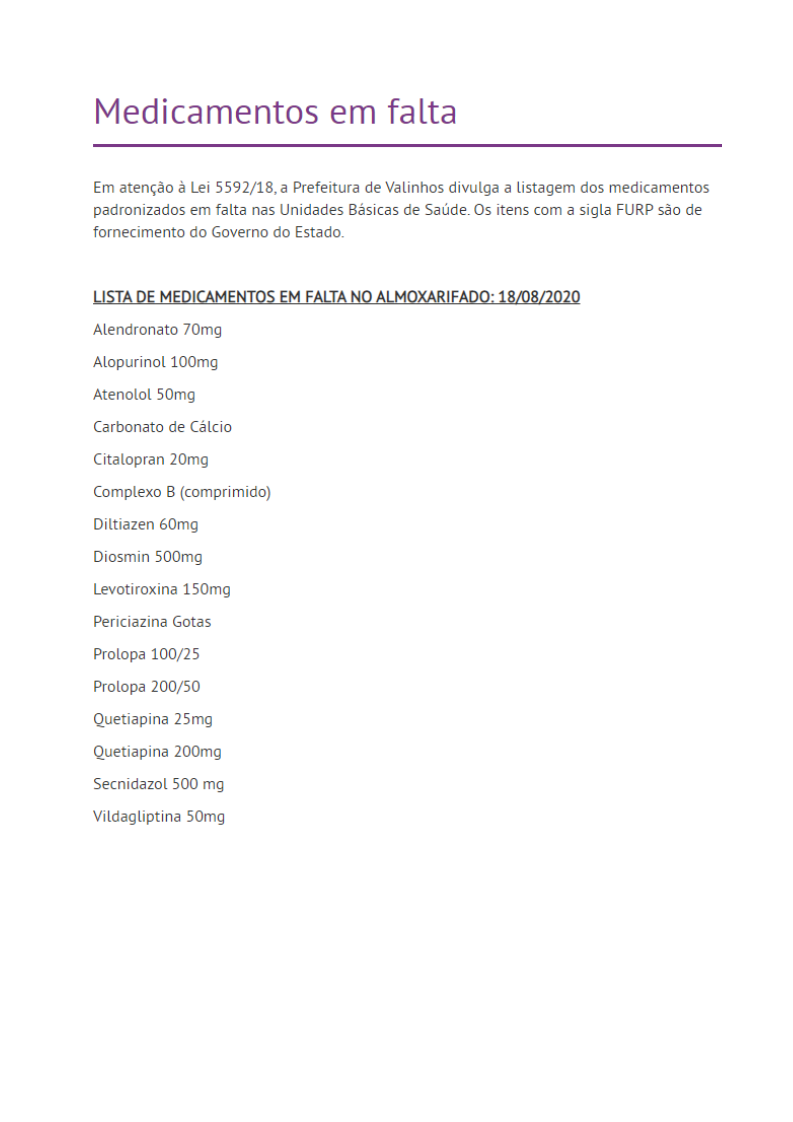 